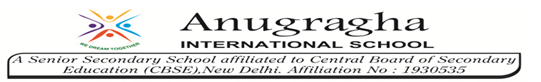 GRADE VENGLISHDAILY PRACTICE PAPER[DPP]2019-2020PRE-MID TERMUNIT 1Ice – Cream ManAPLLICATION BASED WORKSHEETObjective: Able to apply the suitable articles in the sentences.Fill in the blanks with ‘is’, ‘am’ (or) ‘are’I ------ a girl.My father -------- at work.Trixi and Susi ------- my cats.The Hamster --------- in the cage.I --------- a painter.My green pencil ---------- on the floor.Emma and Betty ---------- good friends.------------ you from Scotland?His sister ---------- seven years old.We --------- children.  DATE:  							TEACHER’S SIGN:  CREATIVE WRITINGObjective: Able to make sentences on their own.Write a small paragraph answering the questions asked below.Which is your favourite ice-cream flavour? How often do you eat ice-creams? Do you know how to make ice-creams at home?______________________________________________________________________________________________________________________________________________________________________________________________________________________________________________________________________________________________________________________________________________________________________________________________________________________________________________________________________________________________________________________________________________________________________________________________________________________________________________________________________________________________DATE:  							TEACHER’S SIGN:UNDERSTANDING PUNCTUATIONSObjective: Able to use appropriate punctuation marks.Rewrite the sentences with capital letters and proper punctuation marks : theres some cheese in the fridge ________________________________________________________________________whats the matter with janes brother________________________________________________________________________sallys mother speaks Japanese________________________________________________________________________are going to france next Friday________________________________________________________________________his mothers english and his fathers swiss________________________________________________________________________shes always wanted to drive a Mercedes________________________________________________________________________the swimming pool closes from november to april________________________________________________________________________mrs baker is giving us a history test on Wednesday________________________________________________________________________andys cousin arrived in march________________________________________________________________________DATE:  							TEACHER’S SIGN:Wonderful waste!IDENTIFYING SUBJECT AND PREDICATEObjective: Able to find the subject and predicate in the sentences.Circle the subject and underline the predicate in the following sentences: 1. My best friend and I want new shoes.2. My friend hates to ski or snowboard.3. My brother drank all the orange juice.4. We love to sing and dance together.5. I want to go to soccer camp next year.6. Joshua cleaned his room.7. Sam broke his arm and his leg last night.8. She parked across the street yesterday.9. We loved the trip to the museum and science center.  10. Jane jumped and skipped across the street.  DATE:  							TEACHER’S SIGN:IDIOMS AND PHRASESObjective: Able to understand the meanings of Idioms by matching the suitable phrases.  DATE:  							TEACHER’S SIGN:  PARAGRAPH COMPREHENSIONObjective: Able to read the paragraph and answer the questions.Read the paragraph given below and answer the questions that follow.THE KIND DOVEOnce there was a white dove. She used to fly about in search of food for her babies. One day she came down to the banks of a stream to rest. At that moment a little ant fell from a shrub into the water.The stream was by no means deep, but to the tiny ant, it was like a huge ocean! As the ant struggled to save himself from drowning, the dove noticed him. She quickly picked a blade of grass from the bank and held it out to the struggling insect. The ant held on tightly to the tip of the blade of grass and the dove pulled the blade out of the water. The ant thanked the dove for saving his life and the two soon became good friends.A. Answer these questions1. What was the dove doing near the stream?________________________________________________________________________________________________________________2. How did the stream look for the ant?________________________________________________________________________________________________________________3. What did the dove do to save the ant?________________________________________________________________________________________________________________B. Complete these sentences.1. The ant fell from ___________________ the water.2. The stream seemed like a ________________ to the ant.3. When the ant fell in, it started struggling to _________________C. Tick the correct answers from within the brackets.1. The ant fell into a ( pot / stream )2. The dove ( noticed / did not notice ) the ant.3. She used a blade of ( grass / hay ) to save the ant.D. Match these words with their opposites.1. tiny                          -                  a. loosely2. quickly                    -                  b. huge3. tightly                      -                  c. shallow4. deep                         -                  d. slowlyDATE:  							TEACHER’S SIGN:UNIT 2TeamworkVOCABULARY BUILDINGObjective: Able to make the compound words.JOIN THE WORDS AND MAKE A COMPOUND WORD:1. sun + shine 			= 		______________________2. camp + fire 			=		 ______________________3. back + pack 			= 		______________________4. base + ball 			= 		______________________5. sun + flower 			= 		______________________6. rattle + snake			 = 		______________________7. horse + back 			= 		______________________8. skate + board 			= 		______________________9. butter + fly 			= 		______________________10. some + thing 			= 		______________________11. pepper + mint	 		= 		______________________12. foot + prints			 = 		______________________13. water + melon 			= 		______________________14. cheese + burger 		= 		______________________15. blue + berry			 = 		______________________  DATE:  							TEACHER’S SIGN:UNDERSTANDING SENTENCESObjective: Able to identify the types of sentences.Write the type of sentencePlease, give me your pen.How beautiful the rose is!Did you complete the assignment?Open the window. The boys are swimming .Peter, shut the window.Can you  me a glass of water?How foolish I have been!Birds fly.What is your father?DATE:  							TEACHER’S SIGN:POEM COMPREHENSIONObjective: Able to read the poem and answer the questions.Read the poem and answer the following questions.A Child’s ThoughtAt seven, when I go to bed, I find such pictures in my head;Castles and dragons prowling round,Gardens where magic fruits are found;Fair ladies prisoned in a tower,Or lost in an enchanted bower;While gallant horsemen ride by streams,That border all this land of dreams;I find, so clearly in my head,At seven, when I go to bed.A. Answer these questions.1. What happens when the child goes to bed?________________________________________________________________________________________________________________2. Where does the child picture the fair ladies? ________________________________________________________________________________________________________________3. Where do the horsemen ride?________________________________________________________________________________________________________________4. Suggest another title for the poem._______________________________________________________B. Match these words with their meanings.1. dragon                        -              a. a tall, narrow building2. prowling                     -             b. leafy shelter3. tower                          -             c. moving quietly like an animal4. enchanted                   -            d. filled with delight and wonder5. bower                         -              e. brave6. gallant                        -           f. a large imaginary animal that has                                                                                                                                                                                        wings, a tail can breathe out fireC. Find rhyming words in the poem and write them here.1. ____________    ____________2. ____________    ____________3. ____________    ____________4. ____________    ____________DATE:  							TEACHER’S SIGN:Flying TogetherMCQ BASED WORKSHEETObjective: Able to choose the suitable prepositions.Complete the following sentences using an appropriate preposition.1. What are you thinking.......................?aboutatwithfor2. You are the person I was looking ………………..onatfor3. She is not very easy to work …………………toaboutwith4. She is not very easy to talk …………………toatfor5. I am not certain ………………. what I am supposed to do.oftooff6. She enjoys being looked ………………….toaton7. I hate being shouted …………………toatwith8. She saved money ………………. giving up smoking.byforwith9. She rang me ………………..upinon10. I half believe ……………….. life after death.atinabout11. My parents never showed if they were disappointed ……………….. me.onatwith12. I would like to see a big increase ………………. productivity.inonwith13. I am very impressed …………….. your work.Please select 2 correct answerswithbyon          DATE:  							TEACHER’S SIGN:APPLICATION BASED WORKSHEETObjective: Able to learn various collective nouns.Complete the following sentences using appropriate collective nouns.1. A …………………………. of locusts attacked a ……………………….. of cattle.2. A …………………………….. of birds is always a beautiful sight.3. They welcomed the chief guest with a ………………………. of flowers.4. As we drove down the country side, we saw a …………………………………. of sheep grazing in the fields.5. The ………………………..of thieves has been arrested by the police.6. There we saw a man carrying a …………………………….. of clothes on his head.7. A ………………………………. of musicians was hired to perform at the party.8. My friend has a fine ………………………….. of old stamps.        DATE:  							TEACHER’S SIGN:S.NODATECONTENTREMARKSTEACHERSIGNATURE123456789101112